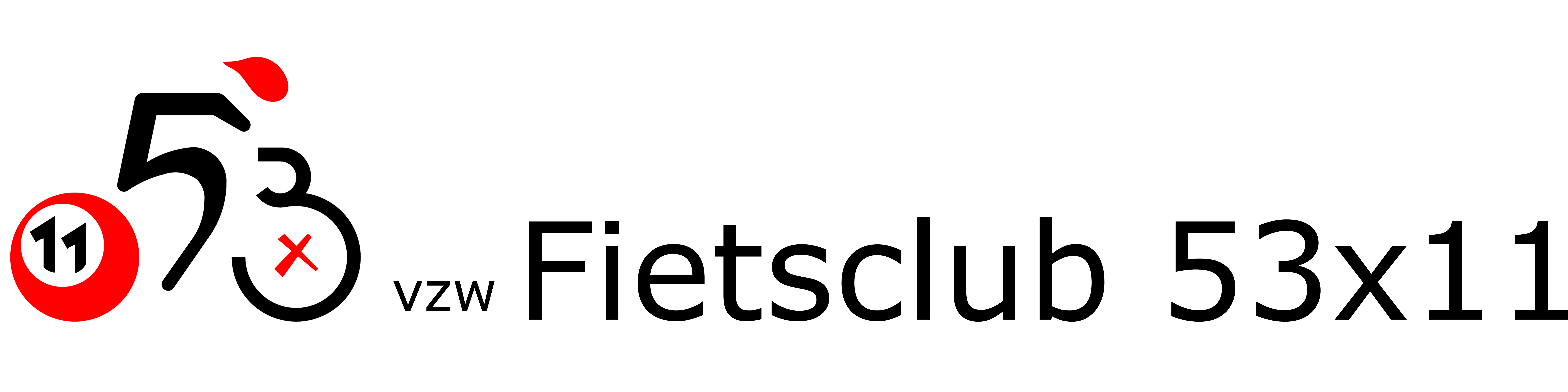 PROCEDURE BIJ ONGEVAL  Onze 53x11 leden zijn verzekerd via de clubverzekering, vanaf de datum van storting van het lidgeld (nieuwkomers die enkele proefritten komen rijden, rijden dus op eigen risico/verzekeringMEDISCHE KANTGa indien nodig zo snel mogelijk naar de dokter of spoedafdeling en bewaar alle papieren, facturen, voorschriften, rekeningen voor wondverbanden, medicatie, behandeling enz... Deze kunnen eventueel gerecupereerd worden via onze club verzekering. Neem uiteraard overal een kopie van.ADMINISTRATIEMeldt het voorval aan het 53x11 bestuur. We hebben een ‘ongeval-manager’ aangesteld.Vervolgens wordt er contact opgenomen met onze verzekeringsmakelaar: Muys BVBA (Walter en Christoph)SPORTPLEINSTRAAT 79220 HAMMETel: 052/470271GSM: 0475.22.30.35email: muys.bvba@skynet.bedeze mensen zullen jullie verder helpen en het dossier opvolgen.Uit ervaring weten we dat ze dat heel goed doen.MATERIELE SCHADEOnze verzekeringspolis komt tussenbeide bij materiele schade aan een derde partij . We verstaan onder ‘derde partij’ een niet 53x11 lid.Wel kan er misschien aanspraak gemaakt worden op de ‘familiale’ verzekering van de persoon die dit ongeval veroorzaakt zou hebben.Misschien kan onze ‘ongeval-manager’ hierin helpen om een voorstel te bespreken.Hou ons op de hoogte maar vooraleen spoedig herstel toegewenst en snel terug op de fiets !indien jullie vragen hebben  of eventueel hulp nodig hebben, gelieve jullie  53x11 bestuur te contacterenDe  Smet Walter		walter.de.smet110@telenet.bePeeraer  Mark		mark.peeraer@telenet.beDe Bondt jacques		jacques.de.bondt@telenet.beVandenbossche Michel	 michel.vandenbossche@minfin.fed.beDe Beer Tom		tomenilse.debeer@gmail.commeys kris			kris_meys@yahoo.com